INTERNATIONAL TAROT FOUNDATION 3 CARD SKILLS DEVELOPMENTCERTIFICATION READINGS 1 UP TO 3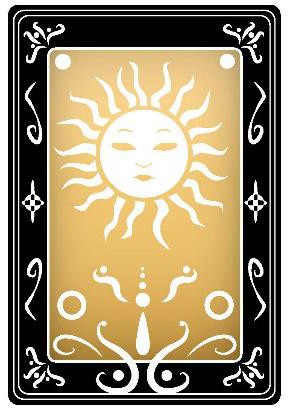 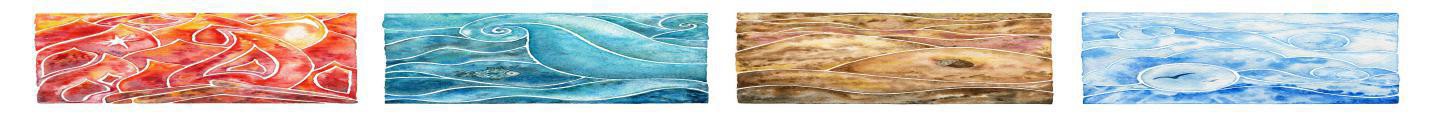 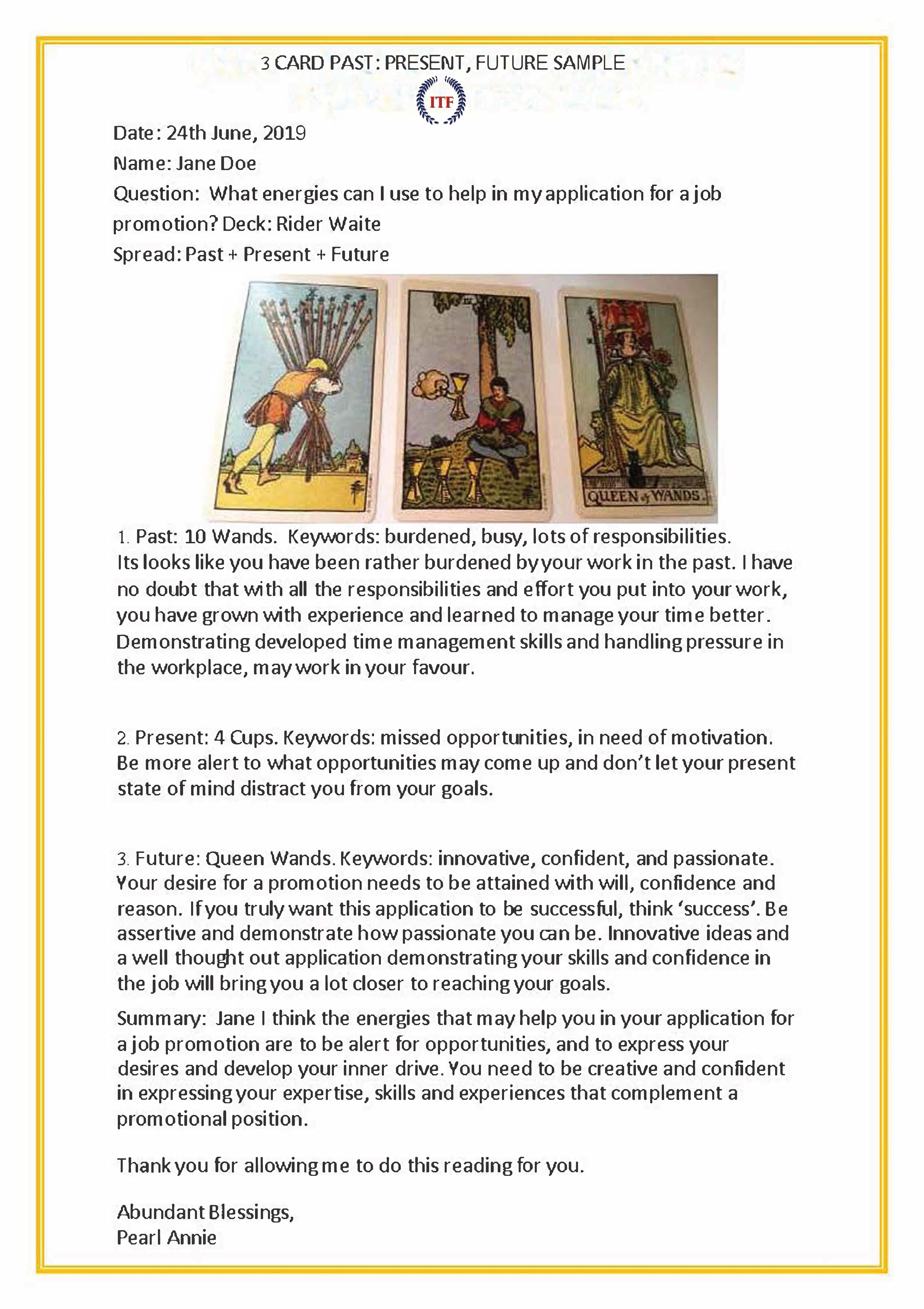 Your InterpretationYou may like to add an image of the reading for a visual reminder or have the cards laid out in front of you. List the card names and positions, you can also mention the deck’s name.